HOW TO JOIN THE D 9790 POLIOPLUS SOCIETY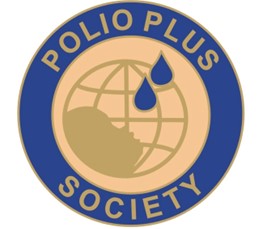 Step 1:Complete the PolioPlus Society Membership form, available on the District website and send it to Melissa Hebbard at melissahebbard@outlook.comStep 2:Make your contribution to the “Polio Fund” on the RI website  https://www.rotary.org/en/donate or via the Rotary Foundation website www.rotaryfoundationaustralia.orgStep 3:Log into My Rotary using your individual username and password.Step 4:Select details for your donation:Type:           Polio FundCountry:      AustraliaCurrency:    Australian DollarsType:           Recurring DonationFrequency: Your choice as to what suits you best, monthly, quarterly or annually.Amount:      Select “other”.An annual contribution needs to be AUD $160.A quarterly contribution needs to be AUD $40A monthly donation contribution to be AUD $15.Enter your credit card details and submit. This will set up a recurring payment.When contributing in AUD the site will show the amount in USD directly below at the current exchange rate at the time of making the contribution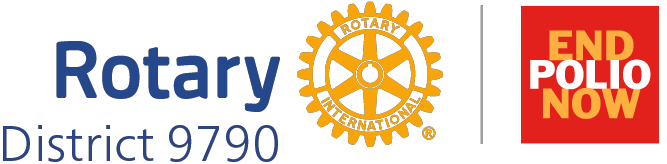 